Le conditionnement:Les marchandises:sont conditionnées sur des palettes « Europe » consignées et recyclables,sont emballées avec du film étirable opaque « protection de la lumière ».Les données techniques:- Pack de 6 bouteilles d’eau (1,5L) : dimensions emballées () 26,6 x 16,7 x 30,5 cm; poids 9,1 kg; 3 couches maximales en hauteur.- Palette « Europe » : dimensions () 1200 x 800 x 150 mm; poids à vide 25 kg.- Palettisation : poids du film 400 g (par palette).Mission n°1: choix du plan de palettisation.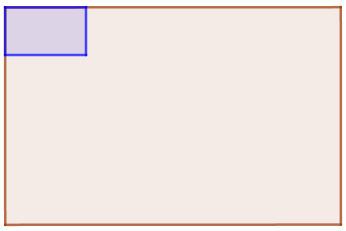 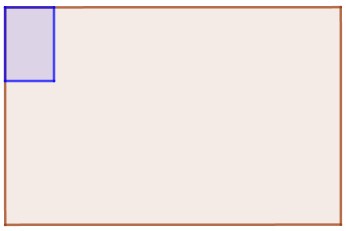 vue de dessus de la palette,dispositions possiblesMission n°2: calculs du volume de la palettisation.Mission n°3: calculs de la masse totale de la marchandise .Mission n°4: choisir le véhicule.En fonction de vos éléments de réponses et des informations suivantes:NA: NON ACQUIS - ECA: EN COURS D’ACQUISITION - A: ACQUISFICHE DESCRIPTIVE D’UNE SITUATION PROFESSIONNELLE PROBLÉMATISÉE DANS LE CADRE D’UNE SÉQUENCE EN CO INTERVENTIONFICHE DESCRIPTIVE D’UNE SITUATION PROFESSIONNELLE PROBLÉMATISÉE DANS LE CADRE D’UNE SÉQUENCE EN CO INTERVENTIONFICHE DESCRIPTIVE D’UNE SITUATION PROFESSIONNELLE PROBLÉMATISÉE DANS LE CADRE D’UNE SÉQUENCE EN CO INTERVENTIONFICHE DESCRIPTIVE D’UNE SITUATION PROFESSIONNELLE PROBLÉMATISÉE DANS LE CADRE D’UNE SÉQUENCE EN CO INTERVENTIONÉtablissement : Lycée Victor SchoelcherDiplôme :  □ CAP        □ Bac ProDiplôme :  □ CAP        □ Bac ProSpécialité : LogistiqueEnseignants :Disciplines : MathématiquesDisciplines : MathématiquesDurée : 1 heure + 1 heure APSalle / Lieu : Salle banaliséePrérequisPrérequis--Modalités d’organisation retenue au sein de la classe :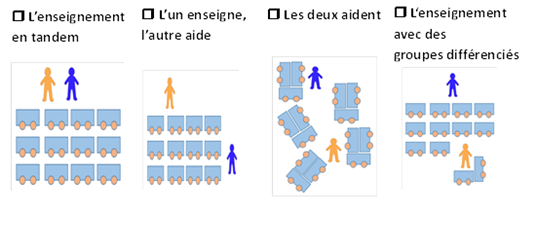 Modalités d’organisation retenue au sein de la classe :Modalités d’organisation retenue au sein de la classe :Modalités d’organisation retenue au sein de la classe :Compétences visées dans le référentiel d’enseignement professionnel du diplôme :Compétences visées dans le référentiel d’enseignement professionnel du diplôme :Capacités visées dans le programme de❒ Français  ❒ Mathématiques ❒ SciencesCapacités visées dans le programme de❒ Français  ❒ Mathématiques ❒ SciencesRéférentiel des activités professionnelles:A2T2: La préparation des commandesA2T2: L’expédition des marchandisesGroupements de compétences:G1C2.1: Préparer ou déconditionner les marchandisesSavoirs:G1.S3: Les caractéristiques des marchandisesG3.S7: Les matériels de transportRéférentiel des activités professionnelles:A2T2: La préparation des commandesA2T2: L’expédition des marchandisesGroupements de compétences:G1C2.1: Préparer ou déconditionner les marchandisesSavoirs:G1.S3: Les caractéristiques des marchandisesG3.S7: Les matériels de transportCompétencesS’APPROPRIERANALYSER-RAISONNERRÉALISERCOMMUNIQUERCapacités, être capable de :-   utiliser la proportionnalitéutiliser les unités de volumescalculer les volumesutiliser les unités de masseCompétencesS’APPROPRIERANALYSER-RAISONNERRÉALISERCOMMUNIQUERCapacités, être capable de :-   utiliser la proportionnalitéutiliser les unités de volumescalculer les volumesutiliser les unités de masseProblématique:En stage dans une entreprise de logistique, votre tuteur vous demande de répondre à la demande d’un client, à savoir:transporter 15 palettes de packs d’eau.Problématique:En stage dans une entreprise de logistique, votre tuteur vous demande de répondre à la demande d’un client, à savoir:transporter 15 palettes de packs d’eau.Problématique:En stage dans une entreprise de logistique, votre tuteur vous demande de répondre à la demande d’un client, à savoir:transporter 15 palettes de packs d’eau.Problématique:En stage dans une entreprise de logistique, votre tuteur vous demande de répondre à la demande d’un client, à savoir:transporter 15 palettes de packs d’eau.Rappel du calcul du volume d’un pavé droit:si L, l et h sont en  alors V en si L, l et h sont en c alors V en c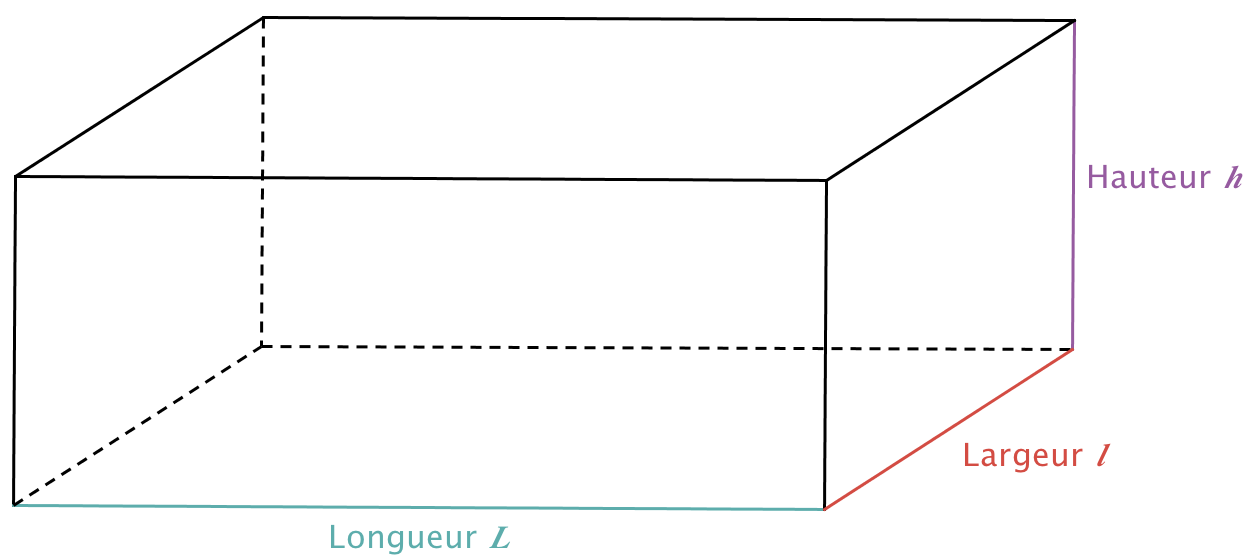 